PLACE VALUEPearson Edexcel - Tuesday 19 May 2020 - Paper 1 (Non-Calculator) Higher Tier1.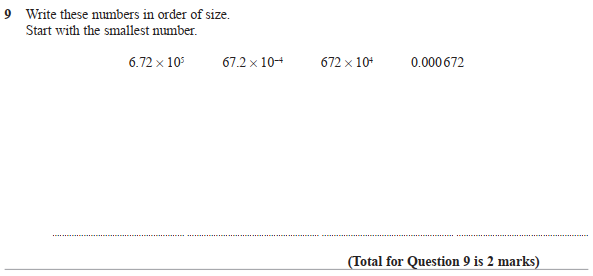 Pearson Edexcel - Thursday 2 November 2017 - Paper 1 (Non-Calculator) Higher Tier2.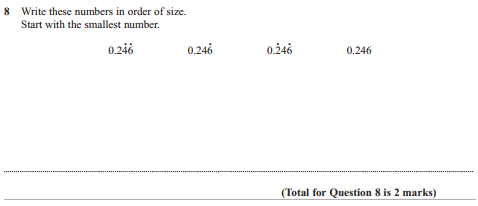 Pearson Edexcel - Monday 9 June 2014 - Paper 1 (Non-Calculator) Higher Tier3.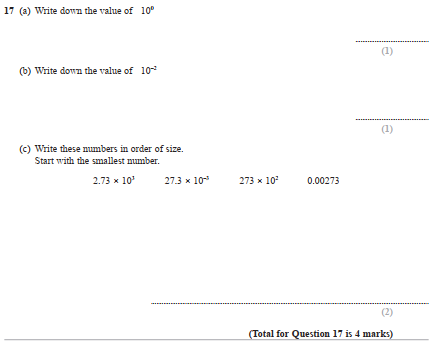 Pearson Edexcel - Tuesday 11 June 2013 - Paper 1 (Non-Calculator) Higher Tier4.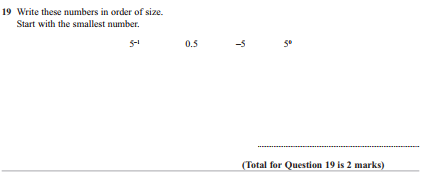 Pearson Edexcel - Tuesday 6 November 2012 - Paper 1 (Non-Calculator) Higher Tier5.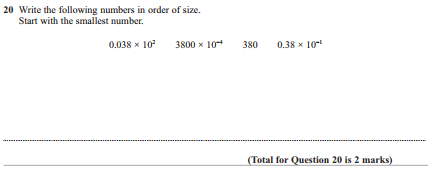 OCR GSCE – Thursday 8 November 2018 – Paper 5 (Non-Calculator) Higher Tier6.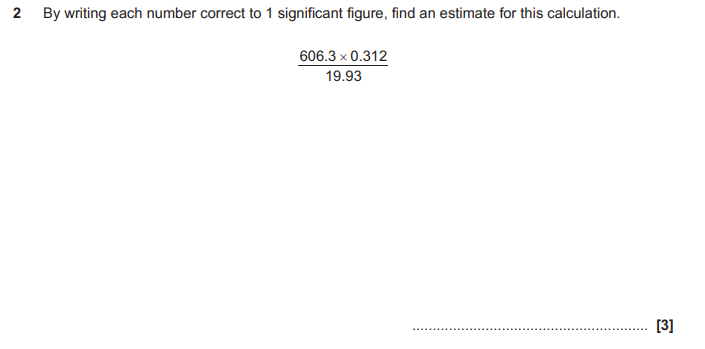 OCR GSCE – Monday 12 November 2018 – Paper 6 (Calculator) Higher Tier7.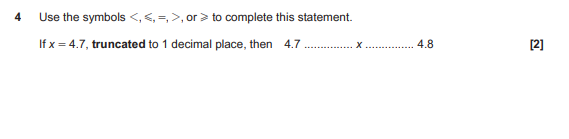 OCR GSCE – Tuesday 12 June 2018 – Paper 6 (Calculator) Higher Tier8.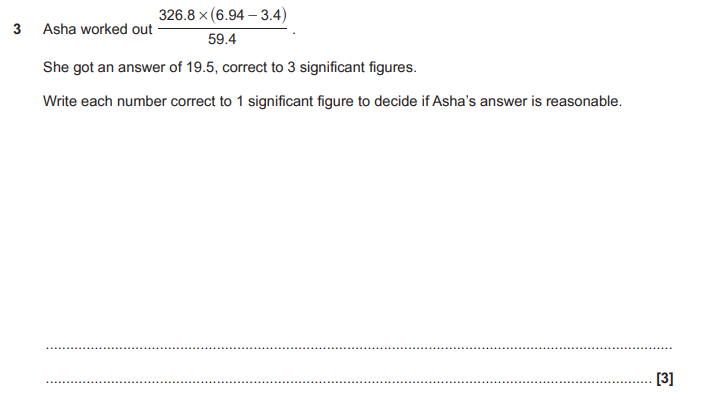 OCR GSCE – Sample Papers – Paper 5 (Non - Calculator) Higher Tier9.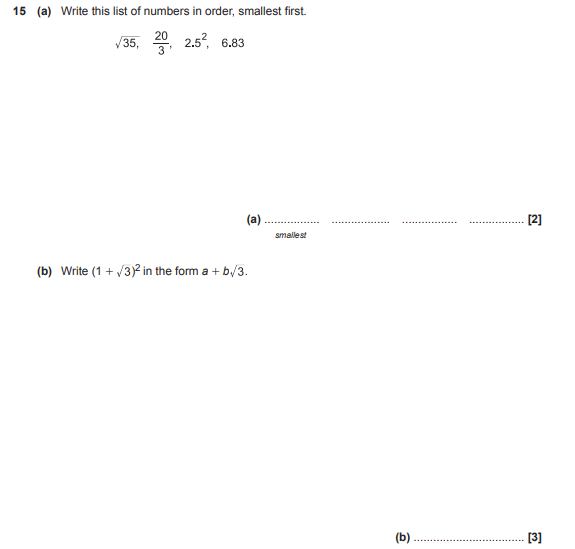 AQA GSCE – Tuesday 19 May 2020 – Paper 1 (Non - Calculator) Higher Tier10.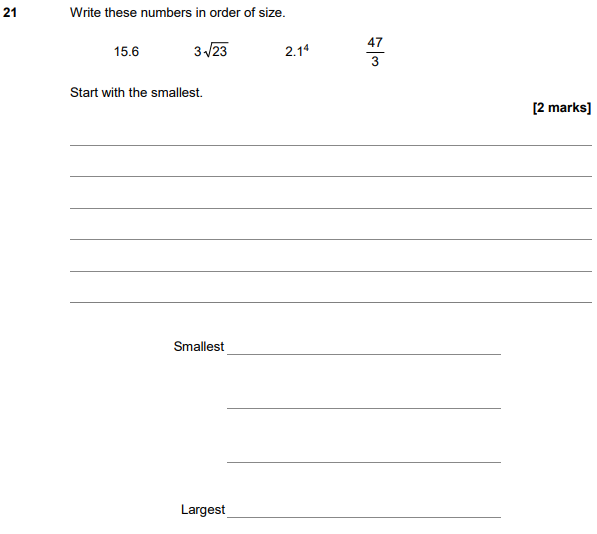 AQA GSCE – Thursday 4 June 2020 – Paper 2 (Calculator) Higher Tier11.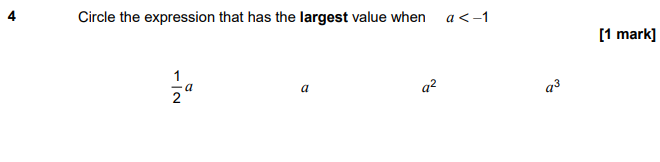 AQA GSCE – Thursday 4 June 2020 – Paper 2 (Calculator) Higher Tier12.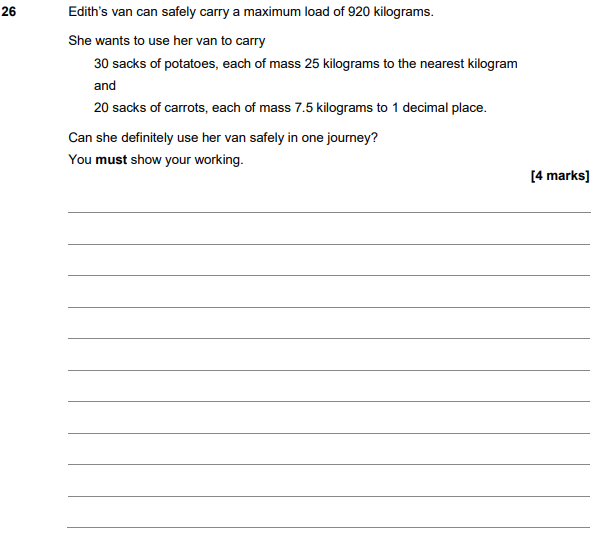 AQA GSCE – Tuesday 11 June 2019 – Paper 3 (Calculator) Higher Tier13.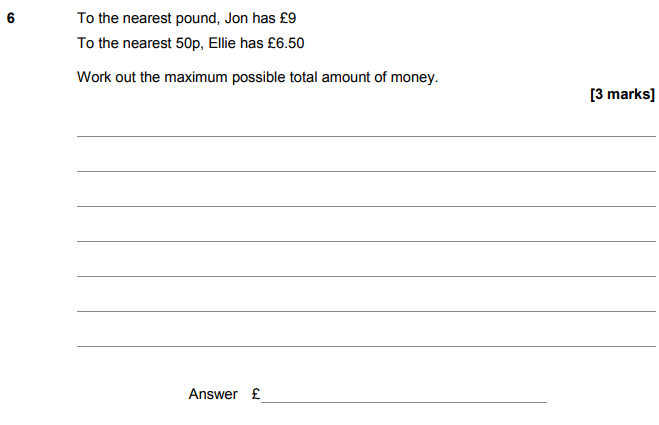 AQA GSCE – Monday 12 November 2018 – Paper 3 (Calculator) Higher Tier14.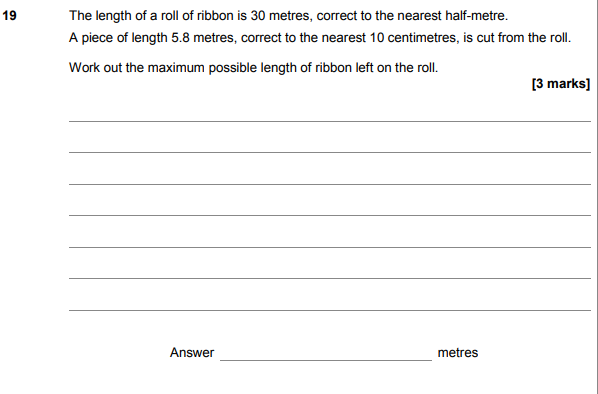 AQA GSCE – Monday 24 May 2018 – Paper 1 (Non - Calculator) Higher Tier15.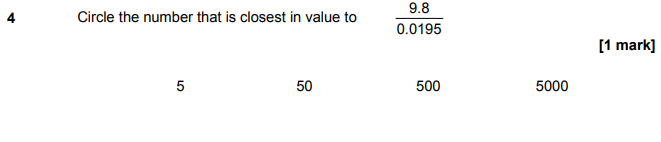 AQA GSCE – Monday 24 May 2018 – Paper 1 (Non - Calculator) Higher Tier16.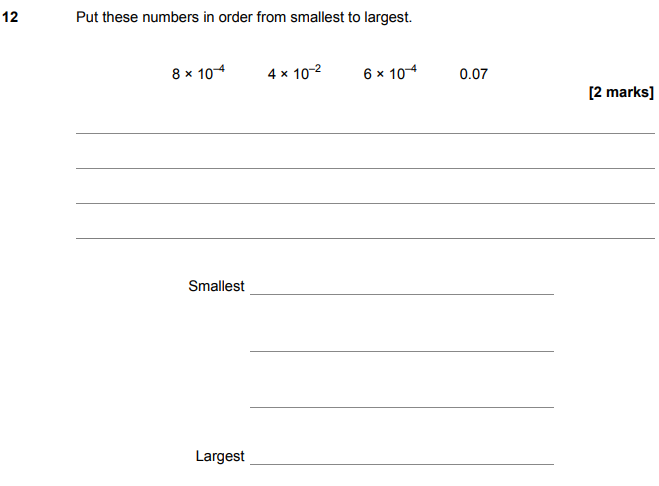 AQA GSCE – Tuesday 12 June 2018 – Paper 3 (Calculator) Higher Tier17.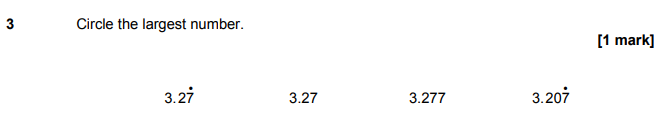 AQA GSCE – Thursday 2 November 2017 – Paper 1 (Non - Calculator) Higher Tier18.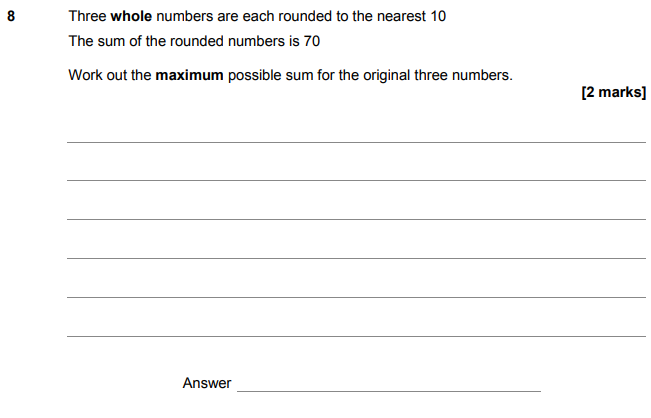 AQA GSCE – Sample Paper 3 (Calculator) Higher Tier19.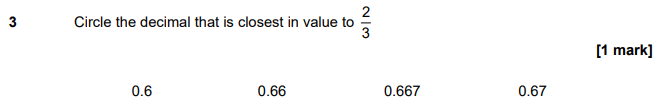 